PLAN DE PRÉVENTION ET D’INTERVENTION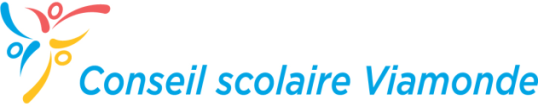 EN MATIÈRE D’INTIMIDATION2019-2020Date de révision : Janvier 2020École : Collège françaisMembres de l’équipe responsable de la sécurité dans les écoles :Nom de l’élève ou des élèves : Béatrice Coulavin (Présidente du Conseil des élèves)Nom du parent, tuteur ou tutrice : Gisèle Rousseau (Présidente du Conseil d’école)Nom du membre du personnel enseignant :  Joelle Pluviose Nom membre du personnel non-enseignant : Ténin Touré Nom du partenaire communautaire : Centre francophone Nom de la direction de l’école : Ravi Ramdhony & Virginie Mougeon Définition de l’intimidation« intimidation » : Comportement agressif et généralement répété d’un élève envers une autre personne qui, à la fois : a pour but, ou dont l’élève devrait savoir qu’il aura vraisemblablement cet effet :soit de causer à la personne un préjudice, de la peur ou de la détresse, y compris un préjudice corporel, psychologique, social ou scolaire, un préjudice à la réputation ou un préjudice matériel,soit de créer un climat négatif pour la personne à l’école;se produit dans un contexte de déséquilibre de pouvoirs, réel ou perçu, entre l’élève et l’autre personne, selon des facteurs tels que la taille, la force, l’âge, l’intelligence, le pouvoir des pairs, la situation économique, le statut social, la religion, l’origine ethnique, l’orientation sexuelle, la situation familiale, le sexe, l’identité sexuelle, l’expression de l’identité sexuelle, la race, le handicap ou les besoins particuliers.(page 3, Politique/Programmes Note no 144 – MÉO)Prévention Utiliser les données à sa disposition pour cibler des priorités en matière d’intimidation, comme les résultats du sondage sur le climat scolaire, le nombre d’envois au bureau, le nombre de suspensions, ainsi que des rapports anecdotiques.Questions de réflexion pour orienter ses priorités :Qu’est-ce qui fonctionne bien à notre école?Quels comportements devraient augmenter ou diminuer? Comment est-ce que nos forces peuvent aider à combler nos défis?Qu’est-ce qui nous tient à cœur? Qu’est-ce qui nous motive?Quels aspects vont avoir un plus grand impact dans notre école?Qu’est-ce qui est réaliste à cette étape de notre développement? Quelles ressources ou appuis avons-nous à notre disposition pour aider notre cheminement?Les stratégies présentées par l’école dans cette section doivent être inclusives et intègrent activement la participation des élèves, des parents, tuteurs ou tutrices, de l’école et de la collectivité. Les stratégies préventives et les programmes doivent mettre l’accent sur :Des relations et des styles de vie sains  Ateliers de sensibilisation à l'échelle de l'école Visite d’expertsSystème de dénonciation contre l’intimidation Le leadership des élèves :  Implication des élèves dans l’organisation des activités école (création et animation d’ateliers : les rumeurs, les relations saines etc)Miser sur le conseil des élèves pour créer des activités qui impliquent les élèves à l’échelle de toute l’école ( activités multi-âge etc) L’empathie : Mise sur pieds du club compassion.Le développement du civisme : Ateliers sur le respect et la valorisation de la diversité culturelle, religieuse, sexuelle et de genre.La résolution de conflits :  Formation des médiateurs (élèves et enseignants) Les pratiques de réhabilitation :  Instauration des pratiques réparatrices La prévention de l’intimidation : Organisation et promotion des concours ayant pour thème la promotion d'un climat scolaire positif Atelier portant sur les relations sainesProjet d’art pour rendre les toilettes plus sécuritaires – messages positifs, valorisants. Ateliers organisés dans le cadre de Flamme du respect (implication d’enseignants et élèves) tout au long de l’année scolaire. Ateliers offerts par différents intervenants de la communauté :  Police de Toronto – Drogues + Vapotage : les effets et les conséquencesCaroline Isauthier : Hygiène numérique (animé avec les enseignants de 7e 8e)Infirmière en santé publique : Leadership par les pairsAtelier sur l’intimidation en 10e année par les élèves Déjeuners gratuits tous les joursGrand petit déjeuner – initiative des membres du personnel et parents - climat de respect et camaraderieActivités par le conseil des élèvesSorties éducatives et activités multi-âges (Cedar Glen ; Raptors 905 ; Halloween ; Danses d’hiver ; Sorties de ski) Travailler en collaboration avec le département de santé bien-être du conseilAlliance LGBTQ+ - Affiches dans l’école et ateliers de sensibilisations Création d’espaces positifs et sécuritaires à l’école – toilettes  Formation du membre du personnel et élèves leader : ASSIST et Safetalk – prévention suicide. InterventionAppui des travailleuses sociales ou travailleurs sociaux Appel à la policeJustice réparatrice (cercles communautaires) pour discuter des événements et des émotions ressentiesModélisation des comportements : réactions aux gestes d’intimidation«Check-in» régulier pour s’assurer que la situation ne se reproduise pasPour les élèves ayant été témoins d’actes d’intimidation :Pour les élèves ayant été témoins d’actes d’intimidation :Pour les élèves ayant été témoins d’actes d’intimidation :Justice réparatrice (cercles communautaires) pour discuter des événements et des émotions ressentiesModélisation des comportements : réactions aux gestes d’intimidationAppui des travailleuses sociales ou travailleurs sociauxPour les élèves ayant commis des actes d’intimidation :Pour les élèves ayant commis des actes d’intimidation :Pour les élèves ayant commis des actes d’intimidation :Rappel verbal; avertissementRetrait de la salle de classe; déplacement temporaire vers un lieu de travail adéquat et sécuritairePlan de sécuritéCommunication entre les intervenants dans l’écoleCommunication régulière avec la maison, en cas d’intimidationPlan d’intervention (rencontres; entrevues; médiation; discussion)Pratique de justice réparatrice; développement de stratégies de communication et de résolution de conflitsDéveloppement de système d’appui et de soutien (pair/pair; enseignante/élève)Counseling (intervenants internes et externes)Bâtir leur leadership – créer une image positive au sein de l’école. Appui des travailleuses sociales ou travailleurs sociauxEnseignement explicite du comportement attendu avec rétroactions fréquentesServices communautaires en santé mentaleJustice réparatrice pour assurer la réintégration de l’élève (cercle communautaire, geste réparateur)Appel à la policeRencontrer le personnel qui travaille avec l’élève pour uniformiser les interventionsOffrir une expérience d’apprentissage sur l’intimidation (ex : lire un livre sur l’intimidation aux plus petits, créer un sondage et présenter ses résultats)